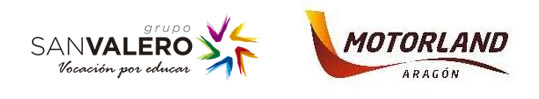 Inscripción Formación para serOficial de Pista de Automovilismo/Motociclismo	MotorLand Aragón, en Colaboración con la Federación Aragonesa de Automovilismo (FADA) y Grupo San Valero, organiza en las instalaciones de Grupo San Valero una jornada formativa para la preparación de oficiales en pista en las disciplinas de automovilismo y motociclismo.
	Los asistentes recibirán la instrucción necesaria sobre distintos aspectos fundamentales para la correcta atención de la actividad en pista: la instalación y los puestos de control; las banderas, su simbología y su uso, y los procedimientos, desde la inspección de pista previa y el material necesario hasta el procedimiento de salida. Además, se va a prestar especial atención a la actuación en caso de rescate. PROGRAMA DE LA JORNADA.
1.- PRESENTACIÓN JORNADA
2.- MOTORLAND ARAGÓN, UN PROYECTO DE FUTUTO
3.- SEMINARIO :
Presentación a cargo de Dª. Olivia Campoy (Responsable del Colectivo de Oficiales del Dpto. Deportivo de MotorLand) y D. Jesus Baquero (secretario de la Federación Aragonesa de Automovilismo FADA, responsable de los cursos de Federación y miembro del Dto. Deportivo) y Dª Olivia Campoy
3.1 Que es un oficial de pista y en que consiste su trabajo, dependiendo de si la prueba es de Automovilismo o de Motociclismo:
3.1.1 Reglamentación de las pruebas, funcionamiento de las banderas, funcionamiento de cada uno de los colectivos dentro de la prueba (Pista, Pit Lane, Equipos de rescate, equipo técnico, comisarios deportivos, dirección de carrera, etc…)
3.2 Funcionamiento del Portal de Comisarios, que hay que hacer para
formar parte del colectivo de oficiales y como funciona.
3.3 Examenes FADA
4.- CLAUSURALa Jornada de Formación se realizará:Día: MIÉRCOLES 14 de NOVIEMBRE
Horario: 16:30 a 21:30
Lugar: Salón de Actos Centro San Valero ( C/ Violeta Parra 9, Zaragoza )	La formación es de carácter GRATUITO y es requisito indispensable para poder realizar la formación ser MAYOR de 18 años.	LA FECHA LÍMITE DE INSCRIPCIÓN ES EL VIERNES 9 DE NOVIEMBRE	Si estás interesado en realizar la jornada de formación debes rellenar el siguiente formulario con tus datos personales:https://goo.gl/forms/TdfuoNtUP7Coz6DV2